Наш детский сад поздравить радВсех мам, на всей планете,«Спасибо» - мамам говорятИ взрослые и дети.6 и 7 марта 2017 года в детском саду прошли утренники, посвящённые международному женскому дню 8 марта!Своих мам и бабушек поздравили все воспитанники ДОУ от самых маленьких до уже будущих школьников. Для них они пели, танцевали, читали стихи.  Мамы и бабушки также активно принимали участие в  шуточных конкурсах проявляя сноровку, быстроту и ловкость. В средней и  2-й младшей группах  мамы соревновались в умении быстро завязывать банты, развешивать белье и даже играли на музыкальных инструментах. Воспитанники старшей группы вместе с мамами рисовали веселые мордашки, а в подготовительной группе дети пригласили своих мам в салон красоты, где создали им восхитительные прически.А как мамы были рады за своих детей. С какой любовью они смотрели концерт, какими громкими аплодисментами они выражали свой восторг. Не обошлось, конечно же, без слёз.Наш праздник получился очень трогательным, необыкновенно ярким,  и создал  атмосферу весенней радости и счастья!!!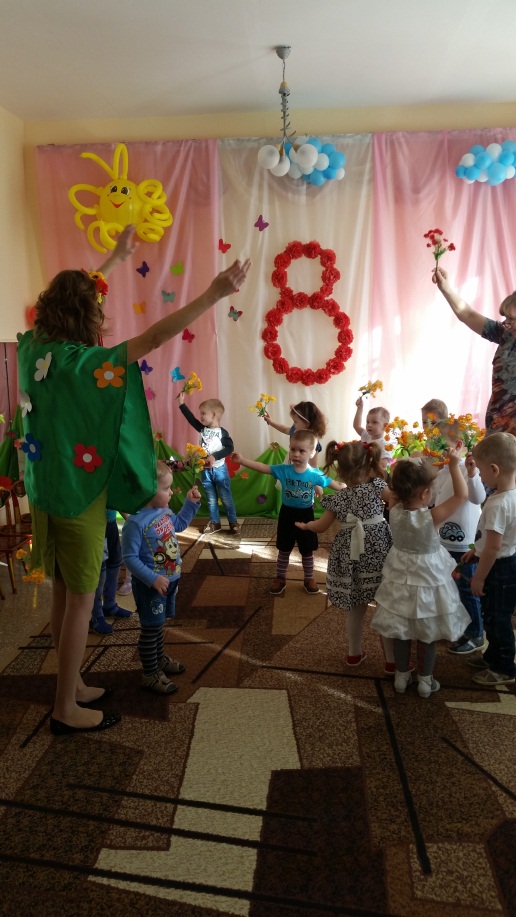 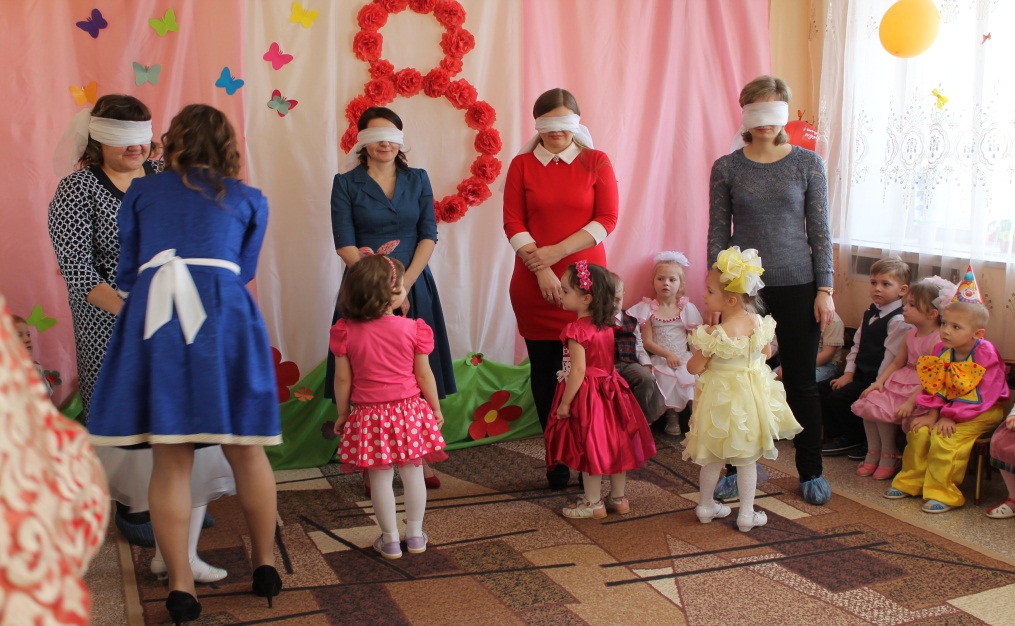 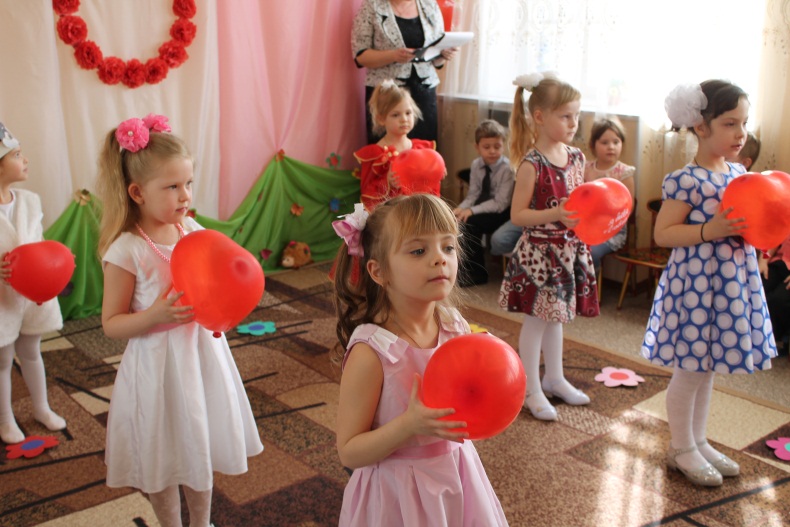 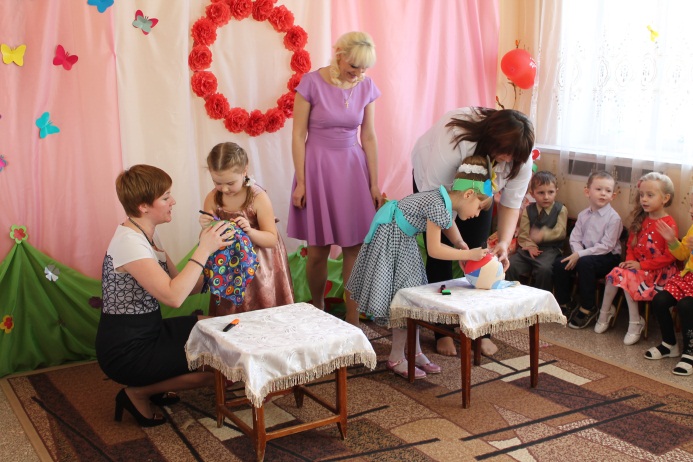 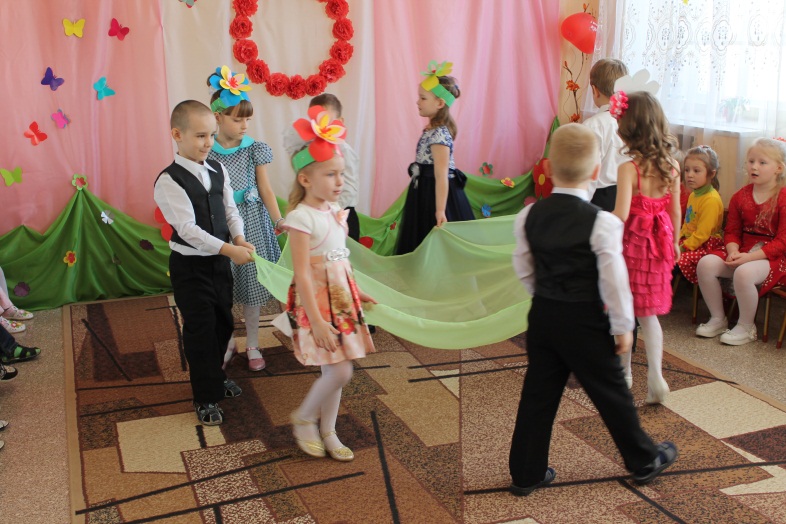 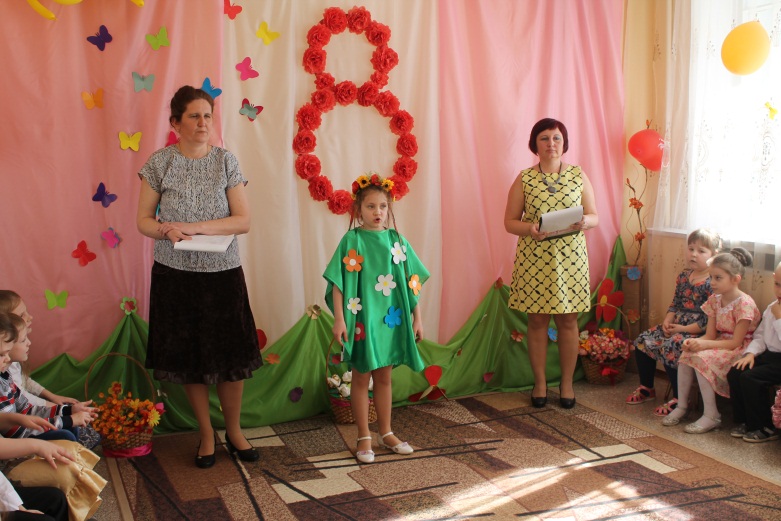 